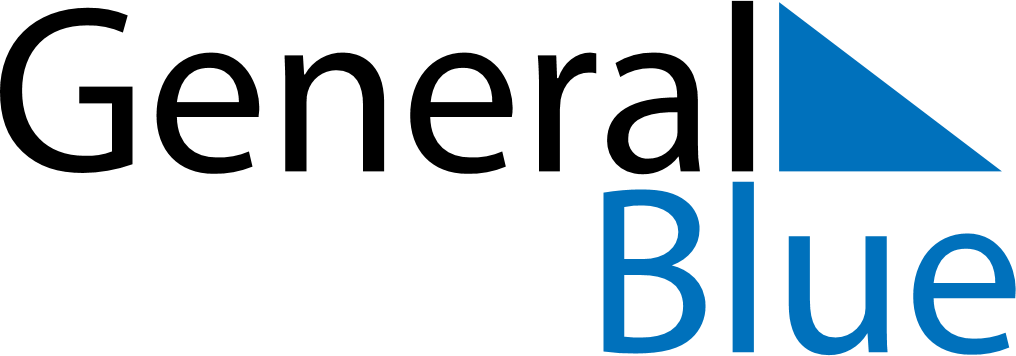 February 2025February 2025February 2025February 2025New ZealandNew ZealandNew ZealandSundayMondayTuesdayWednesdayThursdayFridayFridaySaturday123456778Waitangi Day910111213141415161718192021212223242526272828